Addition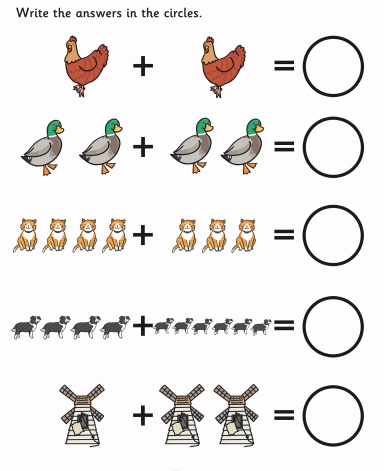 